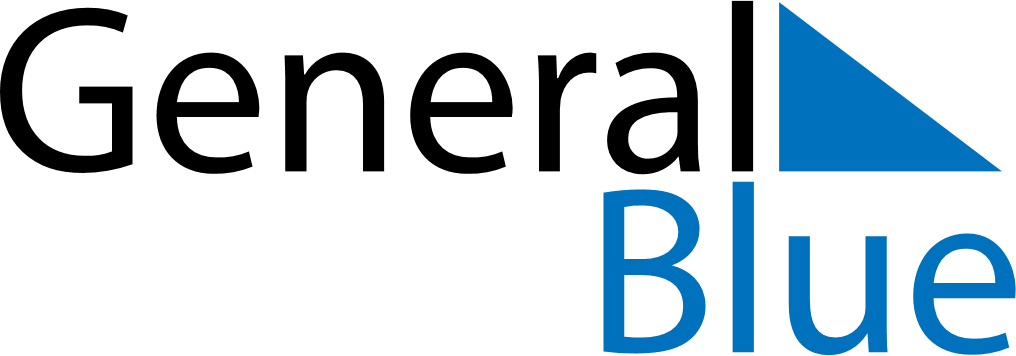 January 2024January 2024January 2024January 2024January 2024January 2024Lappi, Satakunta, FinlandLappi, Satakunta, FinlandLappi, Satakunta, FinlandLappi, Satakunta, FinlandLappi, Satakunta, FinlandLappi, Satakunta, FinlandSunday Monday Tuesday Wednesday Thursday Friday Saturday 1 2 3 4 5 6 Sunrise: 9:46 AM Sunset: 3:25 PM Daylight: 5 hours and 39 minutes. Sunrise: 9:45 AM Sunset: 3:26 PM Daylight: 5 hours and 41 minutes. Sunrise: 9:44 AM Sunset: 3:28 PM Daylight: 5 hours and 43 minutes. Sunrise: 9:44 AM Sunset: 3:30 PM Daylight: 5 hours and 45 minutes. Sunrise: 9:43 AM Sunset: 3:31 PM Daylight: 5 hours and 48 minutes. Sunrise: 9:42 AM Sunset: 3:33 PM Daylight: 5 hours and 51 minutes. 7 8 9 10 11 12 13 Sunrise: 9:41 AM Sunset: 3:35 PM Daylight: 5 hours and 53 minutes. Sunrise: 9:40 AM Sunset: 3:37 PM Daylight: 5 hours and 56 minutes. Sunrise: 9:39 AM Sunset: 3:39 PM Daylight: 6 hours and 0 minutes. Sunrise: 9:38 AM Sunset: 3:41 PM Daylight: 6 hours and 3 minutes. Sunrise: 9:36 AM Sunset: 3:43 PM Daylight: 6 hours and 6 minutes. Sunrise: 9:35 AM Sunset: 3:45 PM Daylight: 6 hours and 10 minutes. Sunrise: 9:33 AM Sunset: 3:48 PM Daylight: 6 hours and 14 minutes. 14 15 16 17 18 19 20 Sunrise: 9:32 AM Sunset: 3:50 PM Daylight: 6 hours and 18 minutes. Sunrise: 9:30 AM Sunset: 3:52 PM Daylight: 6 hours and 22 minutes. Sunrise: 9:29 AM Sunset: 3:55 PM Daylight: 6 hours and 26 minutes. Sunrise: 9:27 AM Sunset: 3:57 PM Daylight: 6 hours and 30 minutes. Sunrise: 9:25 AM Sunset: 4:00 PM Daylight: 6 hours and 34 minutes. Sunrise: 9:23 AM Sunset: 4:02 PM Daylight: 6 hours and 38 minutes. Sunrise: 9:21 AM Sunset: 4:05 PM Daylight: 6 hours and 43 minutes. 21 22 23 24 25 26 27 Sunrise: 9:19 AM Sunset: 4:07 PM Daylight: 6 hours and 47 minutes. Sunrise: 9:17 AM Sunset: 4:10 PM Daylight: 6 hours and 52 minutes. Sunrise: 9:15 AM Sunset: 4:12 PM Daylight: 6 hours and 57 minutes. Sunrise: 9:13 AM Sunset: 4:15 PM Daylight: 7 hours and 2 minutes. Sunrise: 9:11 AM Sunset: 4:18 PM Daylight: 7 hours and 6 minutes. Sunrise: 9:09 AM Sunset: 4:20 PM Daylight: 7 hours and 11 minutes. Sunrise: 9:06 AM Sunset: 4:23 PM Daylight: 7 hours and 16 minutes. 28 29 30 31 Sunrise: 9:04 AM Sunset: 4:26 PM Daylight: 7 hours and 21 minutes. Sunrise: 9:02 AM Sunset: 4:29 PM Daylight: 7 hours and 26 minutes. Sunrise: 8:59 AM Sunset: 4:31 PM Daylight: 7 hours and 32 minutes. Sunrise: 8:57 AM Sunset: 4:34 PM Daylight: 7 hours and 37 minutes. 